Комітет з питань соціальної політики та захисту прав ветеранівДо  розгляду законопроекту за реєстр. № 2146(доопрац.) від 28.09.2020Комітет Верховної Ради України з питань бюджету на своєму засіданні  03_лютого 2021 року (протокол № 77) відповідно до статей 27 і 109 Бюджетного кодексу України та статті 93 Регламенту Верховної Ради України розглянув проект Закону України про внесення змін до деяких законів України щодо встановлення і затвердження окремих державних соціальних гарантій (реєстр. № 2146 (доопрац.) від 28.09.2020), внесений народними депутатами України Королевською Н.Ю., Бойком Ю.А. та іншими, і повідомляє наступне.Законопроектом шляхом внесення змін до законів України «Про прожитковий мінімум» та «Про Регламент Верховної Ради України» пропонується:зобов’язати Кабінет Міністрів України щорічно затверджувати набір продуктів харчування, набір непродовольчих товарів та послуг до початку розгляду Верховною Радою України проекту закону про Державний бюджет України на наступний рік;визначити прожитковий мінімум на одну особу, а також окремо для тих, хто відноситься до основних соціальних і демографічних груп населення, у розмірі не меншому, ніж прогнозований фактичний розмір прожиткового мінімум;у разі перевищення розміру фактичного прожиткового мінімуму протягом двох місяців затвердженого розміру прожиткового мінімуму Кабінет Міністрів України протягом 15 днів має ініціювати перед Верховною Радою України внесення змін до Державного бюджету України на відповідний рік щодо підвищення розміру прожиткового мінімуму з урахуванням прогнозного рівня інфляції до кінця бюджетного року з метою забезпечення його коригування залежно від зростання цін;заслуховувати  позицію представників Спільного представницького органу об’єднань профспілок та Спільного представницького органу сторони роботодавців на національному рівні щодо розміру державних мінімальних соціальних гарантій на пленарному Верховної Ради України під час представлення Урядом проекту закону про державний бюджет.Реалізація законопроекту потребуватиме додаткових видатків державного та місцевих бюджетів для забезпечення підвищення державних соціальних стандартів, про що також зазначено в експертному висновку Міністерства фінансів України до цього законопроекту (копія експертного висновку додається). Так, за прогнозними розрахунками Міністерства соціальної політики України для встановлення розмірів соціальних допомог, виходячи з фактичних розмірів прожиткового мінімуму, необхідно вишукати у 2021 році тільки на підвищення розмірів державних соціальних виплат та пенсій 299,5 млрд гривень.Разом з цим, згідно зі статтею 6 Закону України «Про оплату праці» мінімальний посадовий оклад (тарифна ставка) встановлюється у розмірі, не меншому за прожитковий мінімум, встановлений для працездатних осіб на 1 січня календарного року. Отже, збільшення прожиткового мінімуму призведе до підвищення рівня оплати праці, що  може зумовити збільшення надходжень до державного та місцевих бюджетів не тільки від податку на доходи фізичних осіб, а й військового збору, а  також фондів загальнообов’язкового державного пенсійного та соціального страхування від єдиного внеску на загальнообов’язкове державне страхування.Варто зауважити, що згідно із вимогами частини першої статті 27 Бюджетного кодексу України та статті 91 Регламенту Верховної Ради України суб’єкту законодавчої ініціативи до законопроекту, прийняття якого призведе до зміни показників бюджету, належить надати фінансово-економічне обґрунтування до законопроекту (включаючи відповідні розрахунки) та пропозиції змін до законодавчих актів України щодо скорочення витрат бюджету та/або джерел додаткових надходжень бюджету для досягнення збалансованості бюджету, однак відповідні матеріали не подано. На невиконання вказаних вимог звернуто увагу також Міністерство фінансів України.Загалом  Міністерство фінансів України цей законопроект не підтримує та вважає, що розміри прожиткового мінімуму на 2021 рік визначені відповідно до вимог чинного бюджетного законодавства з урахуванням реальних фінансових можливостей бюджетів усіх рівнів, бюджету Пенсійного фонду та інших фондів загальнообов’язкового державного соціального страхування стосовно забезпечення своєчасного й у повному обсязі фінансування прийнятих рішень щодо соціального захисту населення.Відповідно до вимог статті 52 Бюджетного кодексу України зміни до закону про державний бюджет України можуть вноситися у разі відхилення оцінки основних прогнозних макропоказників економічного і соціального  розвитку України від прогнозу, врахованого під час затвердження Державного бюджету України на відповідний бюджетний період, при цьому Кабінет Міністрів України проводить щоквартальну оцінку відповідності основних прогнозних макропоказників економічного і соціального розвитку України показникам, врахованим під час  затвердження Державного бюджету України на відповідний бюджетний період. Разом з тим, цією статтею Кодексу визначено вичерпний перелік обставин, за яких вносяться зміни до закону про державний бюджет. Згідно зі статтею 53 Кодексу зміни до закону про державний бюджет вносяться за підсумками трьох кварталів у разі перевищення показників доходів, врахованих у розписі державного бюджету на відповідний період, більше ніж на 15 відсотків,  при цьому факт перевиконання дохідної частини Державного бюджету  України визнається на підставі офіційних висновків Міністерства фінансів України. З огляду на вищезазначені норми Кодексу законодавча пропозиція щодо внесення змін до закону про державний бюджет у разі перевищення розміру фактичного прожиткового мінімуму порівняно з прогнозованим потребує доопрацювання.Щодо терміну набрання чинності закону, визначеного у законопроекті, то відповідно до частини третьої статті 27 Бюджетного кодексу України, закони України або їх окремі положення, які впливають на показники бюджету (зменшують надходження бюджету та/або збільшують витрати бюджету) і приймаються після 15 липня року, що передує плановому, вводяться в дію не раніше початку бюджетного періоду, що настає за плановим.За наслідками розгляду Комітет ухвалив рішення, що проект Закону України про внесення змін до деяких законів України щодо встановлення і затвердження окремих державних соціальних гарантій (реєстр. № 2146 (доопрац.) від 28.09.2020), внесений народними депутатами України Королевською Н.Ю., Бойком Ю.А. та іншими:1) матиме вплив на показники бюджету (збільшуючи надходження і витрати державного та місцевих бюджетів). У разі прийняття відповідного закону до 15 липня 2021 року він має вводитися в дію не раніше 1 січня 2022 року, а після 15 липня 2021 року - не раніше 1 січня 2023 року (або 1 січня наступного за цим року залежно від часу прийняття закону);2) рекомендувати Комітету з питань соціальної політики та захисту прав ветеранів при доопрацюванні законопроекту врахувати необхідність узгодити його положення із вимогами статей 52 і 53 Бюджетного кодексу України, про що зазначається у рішенні Комітету з питань бюджету та експертному висновку Міністерства фінансів України до цього законопроекту.Додаток: на 3 арк.Голова Комітету                                                                                     Ю.Ю. Арістов ВЕРХОВНА РАДА УКРАЇНИ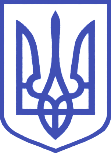 Комітет з питань бюджету01008, м.Київ-8, вул. М. Грушевського, 5, тел.: 255-40-29, 255-43-61, факс: 255-41-23